ALes roues des véhiculesVersion élève♠ Les roues des véhiculesCombien de vélos y a-t-il en tout à l’école B ?Dans la cour de l’école A, il y a 8 roues de vélos car il y a 4 vélos.Dans l’école B, il y a 4 roues de vélos.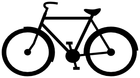 ♥Les roues des véhiculesCombien de roues de motos y a-t-il en tout dans un parking ?Chaque parking a le même nombre de places pour les cycles.♦Les roues des véhiculesCombien de roues y a-t-il en tout dans le carton bleu ?Dans chaque carton de jeux de construction, il y a des roues pour réaliser des maquettes de voitures, de motos et d’un autre type de véhicule.♣Les roues des véhiculesCombien de roues y a-t-il en tout dans le carton vert ?Dans chaque carton de jeux de construction, il y a des roues pour réaliser des maquettes de véhicules. Il y a 4 types de véhicules : A, B, C et D.Carton jauneCarton orangeCarton bleuCarton vertCarton violet